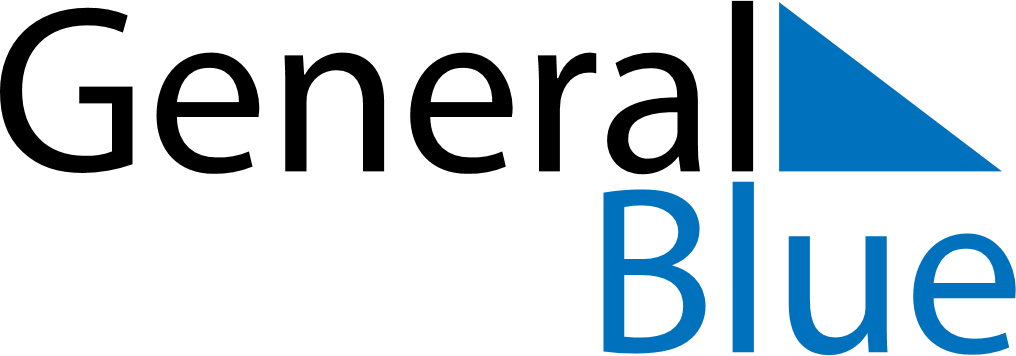 Daily Planner July 27, 2020 - August 2, 2020Daily Planner July 27, 2020 - August 2, 2020Daily Planner July 27, 2020 - August 2, 2020Daily Planner July 27, 2020 - August 2, 2020Daily Planner July 27, 2020 - August 2, 2020Daily Planner July 27, 2020 - August 2, 2020Daily Planner July 27, 2020 - August 2, 2020Daily Planner MondayJul 27TuesdayJul 28WednesdayJul 29ThursdayJul 30FridayJul 31 SaturdayAug 01 SundayAug 02MorningAfternoonEvening